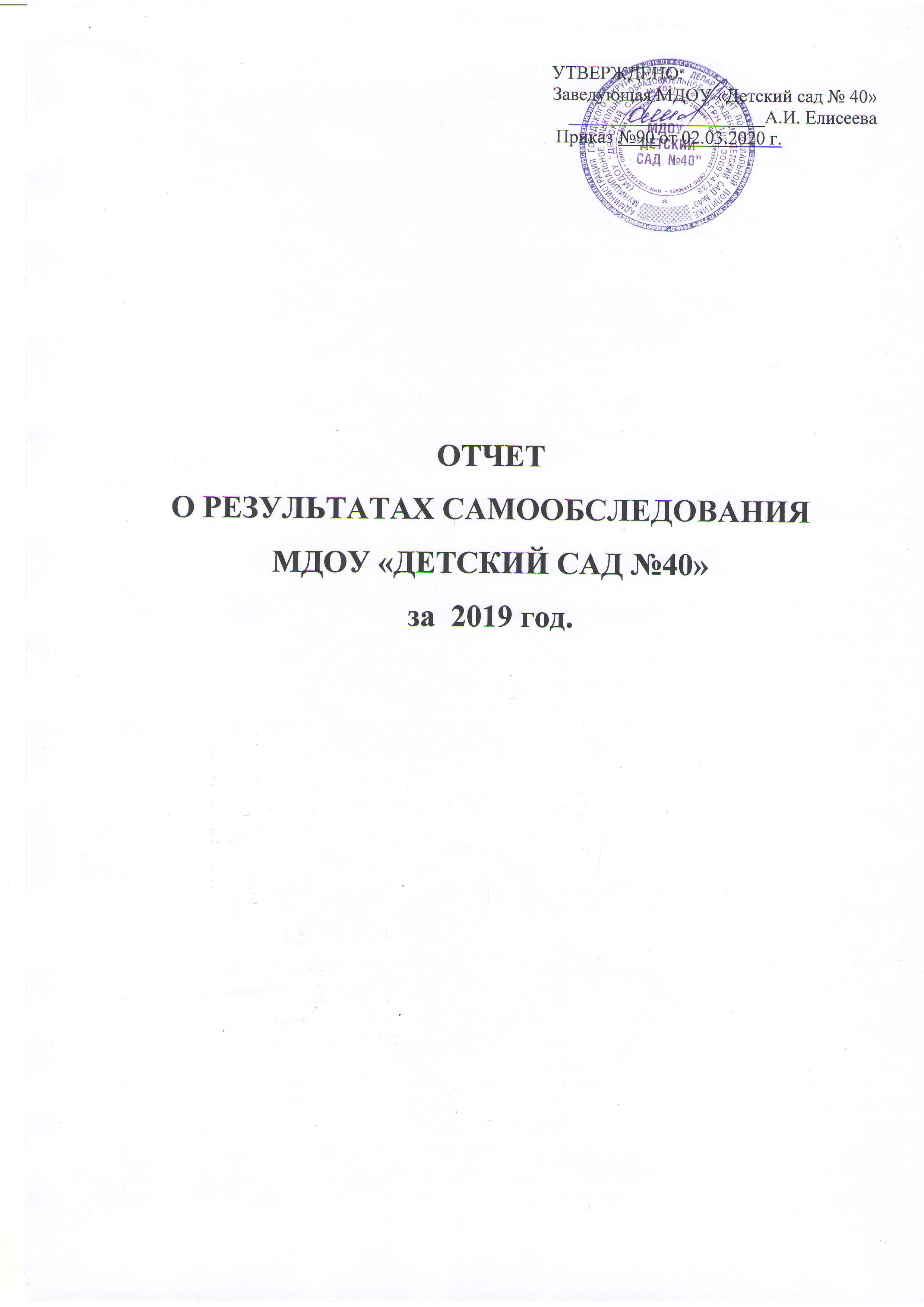 Общая характеристика образовательного учреждения.Муниципальное дошкольное образовательное учреждение «Детский сад №40» корпус 1 функционирует с мая 1964 года. В июне 2011 года был открыт корпус 2.Юридический адрес:430011, Республика Мордовия, г. Саранск, ул. Степана Разина, 40а – 1 корпус;430011, Республика Мордовия, г. Саранск, ул. Димитрова 59 – 2 корпус.Электронный адрес:  ds40-belyakova@yandex.ru;   Сайт: ds40sar@schoolrm.ru;Телефон: 8-8-342-24-43-33Территория детского сада озеленена насаждениями. На территории учреждения имеются различные виды деревьев и кустарников, клумбы, огород.Муниципальное дошкольное образовательное учреждение «Детский сад №40» осуществляет свою деятельность в соответствии с Федеральным законом от 29.12.2012 г. №273 - ФЗ «Об образовании в Российской Федерации», а так же следующими нормативно - правовыми и локальными документами:- Законом Республики Мордовия от 8 августа 2013 года № 53-З «Об образовании в Республике Мордовия»;- Федеральным законом РФ от 24 июля 1998 года №124-ФЗ «Об основных гарантиях прав ребёнка Российской Федерации»;- Конвенцией ООН о правах ребёнка;- Приказом Министерства образования и науки РФ от 30 августа 2013г. №1014 «Об утверждении Порядка организации и осуществления образовательной деятельности по основным общеобразовательным программам – образовательным программам дошкольного образования»; - Санитарно-эпидемиологическими правилами и нормативами СанПиН 2.4.1.3049-13 «Санитарно-эпидемиологические требования к устройству, содержанию и организации режима работы в дошкольных организациях;- Уставом муниципального дошкольного образовательного учреждения «Детский сад № 40» городского округа СаранскУже стали традиционными в детском саду такие формы работы:- родительские собрания (три раза в год);- совместные досуговые мероприятия детей и родителей;- участие в различных мероприятиях и конкурсах.Детский сад посещает 218 воспитанников в возрасте от 2 до 7 лет.Количество групп – 9.  Из них:1 младшая группа (с 2 до 3 лет) - 2;2 младшая группа (с 3 до 4 лет) - 1;средняя группа (с 4 до 5 лет) - 2;старшая группа (с 5 до 6 лет) - 2;подготовительная к школе группа (с 6 до 7 лет) -2.Дошкольное учреждение укомплектовано детьми на 100%, что соответствует нормативам наполняемости групп.Режим работы детского сада:Учреждение работает по 12-часовому режиму – с 7.00 до 19.00 часов, пять дней в неделю с выходными днями (суббота, воскресенье).Вывод: Муниципальное дошкольное образовательное учреждение «Детский сад № 40» функционирует в соответствии с нормативными документами в сфере образования Российской Федерации. Контингент воспитанников социально благополучный. Преобладают дети из полных семей.II. Структура управления образовательным учреждением.1. Нормативно - правовое обеспечение управления ДООУправление муниципальным дошкольным образовательным учреждением «Детский сад       № 40» осуществляется в соответствии с Федеральным законом от 29.12.2012 г. №273 - ФЗ «Об образовании в Российской Федерации», а также следующими локальными документами:- Договором между МДОУ «Детский сад №40» и родителями.- Трудовыми договорами между администрацией и работниками.- Коллективным договором между администрацией и профсоюзным комитетом.Локальные акты:- Штатное расписание.- Документы по делопроизводству Учреждения.- Приказы заведующей ДОО.- Должностные инструкции, определяющие обязанности работников ДОО.- Правила внутреннего трудового распорядка ДОО.- Инструкции по организации охраны жизни и здоровья детей в ДОО.- Положение о родительском Комитете.- Положение о педагогическом совете.- Положение о родительском собрании.- Положение об оплате труда работников ДОО- Расписание ООД, учебная нагрузка.- Перспективные планы работы воспитателей и специалистов.2. Формы и структура управления2.1. Структурно - функциональная модель управления МДОУ «Детский сад №40»Управление ДОО осуществляется в соответствии с законом РФ «Об образовании в Российской Федерации» на основе принципов единоначалия и самоуправления. Руководство деятельностью ДОО осуществляется заведующей ДОО, которая назначается на должность и освобождается от должности Учредителем. Заведующая осуществляет непосредственное руководство детским садом и несет ответственность за деятельность организации.В МДОУ «Детский сад № 40» формируются коллегиальные органы управления, к которым относятся Общее собрание (конференция) работников ДОО, педагогический совет,  родительский комитет. Общее собрание ДОО:- вносит предложения в план развития ДОО;- определяет основные направления деятельности ДОО;- вносит предложения об изменении и дополнении Устава ДОО;- избирает органы управления; - утверждает кандидатуры работников на представление к различного рода поощрениям, наградам;- рассматривает вопросы трудовой дисциплины.Педагогический совет ДОО осуществляет управление педагогической деятельностью ДОО.Педагогический совет ДОО:         - определяет направление образовательной деятельности ДОО;- отбирает и утверждает образовательные программы для использования в ДОО, учебные планы;- обсуждает вопросы содержания форм и методов образовательного, коррекционного процесса;- организует выявление, обобщение, распространение, внедрение педагогического опыта;- рассматривает вопросы повышения квалификации и переподготовки кадров;- заслушивает отчеты старшей медицинской сестры об эффективности лечебно-профилактической и оздоровительной работы;- заслушивает отчеты старшего воспитателя о создании научно-методических условий для реализации образовательных, коррекционных программ;- утверждает кандидатуры педагогических работников на представление к различного рода поощрениям, наградам, представления педагогических работников, подавших заявления на аттестацию;- принимает образовательную программу дошкольного образования, Годовой план ДОО, Программу развития ДОО, Программу «Здоровье», положения о смотрах - конкурсах, проводимых в ДОО, «Положение о медико - педагогическом консилиуме ДОО», решения Педагогического совета ДОО.Родительский комитет ДОО является представительским органом родительской общественности. Родительский комитет ДОО создается в целях обеспечения и систематической связи ДОО с родителями (законными представителями) воспитанников по вопросам развития, обучения, воспитания и коррекции детей.Родительский комитет ДОО:- организует выполнение всеми родителями обязанностей по отношению к ДОО, определенных законодательством и договорами между ДОО и родителями (законными представителями);- организует педагогическую пропаганду среди родителей, воспитанников ДОО, среди населения;- оказывает помощь в организации родительских собраний и конференций;- оказывает помощь в установлении связи педагогов с семьями;- оказывает помощь в организации ремонта здания ДОО, в благоустройстве и озеленении участков;- вносит предложения по улучшению работы педагогического, медицинского и обслуживающего персонала. - устанавливает связи с Учредителем, общественными частными организациями, частными лицами по вопросам оказания материальной, финансовой помощи ДОО;- заслушивает Руководителя ДОО по вопросам функционирования и развития ДОО;- разрешает вопросы, связанные с семейным воспитанием детей;- в случае невыполнения родителями своих обязанностей по воспитанию детей принимает меры по созданию нормальных условий жизни детей в семье, вплоть до обращения в комиссию по делам несовершеннолетних;- присутствует по приглашению на заседаниях Педагогического совета, производственных совещаниях.Таким образом, в ДОО реализуется возможность участия в управлении детским садом всех участников образовательного процесса. Заведующая детским садом занимает место координатора стратегических направлений. В детском саду функционирует Первичная профсоюзная организация.Вывод: В МДОУ «Детский сад №40» создана структура управления в соответствии с целями и содержанием работы учреждения.III. Условия осуществления образовательного процесса.Фактическое количество сотрудников - 54 человека. Обслуживающим персоналом детский сад обеспечен полностью. В дошкольном учреждении сложился стабильный, творческий педагогический коллектив.Заведующая дошкольным образовательным учреждением Елисеева Антонина Ивановна - имеет высшее образование, большой стаж работы.Педагогический процесс в МДОУ «Детский сад №40»  обеспечивают специалисты:старший воспитатель: Кокурина Елена Александровна;         музыкальный руководитель: Мишина Елена Игоревна, Мавлиханова Ольга Маратовна;инструктор по физической культуре: Белова Надежда Владимировна.18 воспитателей.Цель ДОО: Обеспечивать всестороннее (физическое, социально - личностное, познавательно - речевое, художественно - эстетическое) развитие детей через наиболее близкие и наиболее естественные для ребенка - дошкольника виды деятельности - игру, чтение (восприятие) художественной литературы, общение, продуктивную, музыкально - художественную, познавательно-исследовательскую деятельности, труд.Основными задачами образовательного процесса в ДОО являются:- Охрана жизни и укрепление физического и психического здоровья детей;- Обеспечение познавательно - речевого, социально-личностного, художественно-эстетического и физического развития детей;- Создание условий для профессионально-творческого роста педагогов в ДОО и проявления социальной активности педагогов.Образовательный и квалификационный уровень педагоговНа сегодняшний день в учреждении трудятся 22 педагогических работника. От того, насколько педагогам удается повлиять на отношение детей к познанию, своевременно оказать необходимую помощь, зависит их успех в дальнейшем развитии познавательных процессов и усвоения знаний. Поэтому большое внимание уделяется вопросам по совершенствованию системы повышения квалификации педагогических кадров. На протяжении последних трех лет наблюдается динамика повышения образовательного уровня педагогических кадров.Анализ кадрового состава МДОУ «Детский сад №40»Характеристика квалификационных критериев педагогов(в процентном и количественном соотношении)Характеристика уровней образования(в процентном и количественном соотношении)Возрастная характеристика педагогического состава(в процентном и количественном соотношении)Средний возраст педагогического коллектива составляет 45 лет.Педагоги ДОО имели возможность повышать свою квалификацию на проводимых МО города и в детском саду и в методических мероприятиях: семинарах, практикумах, педагогических советах, консультациях, открытых занятиях и т.д.Успешной реализации намеченных планов работы способствуют разнообразные методические формы работы с кадрами:- педсоветы,- теоретические и практические семинары,- дискуссии,- смотры-конкурсы,- творческие отчеты.Вывод: МДОУ «Детский сад №40» укомплектован кадрами полностью. Педагоги детского сада постоянно повышают свой профессиональный уровень, посещают методические объединения, знакомятся с опытом работы своих коллег и других дошкольных учреждений, приобретают и изучают новинки периодической и методической литературы. Все это в комплексе дает хороший результат в организации педагогической деятельности и улучшении качества образования и воспитания дошкольников.Материально - техническое обеспечение ДОО.В дошкольном учреждении создана материально - техническая база для жизнеобеспечения и развития детей, ведется систематически работа по созданию и обновлению предметно - развивающей среды.В детском саду имеются:групповые помещения - 9кабинет заведующей - 1методический кабинет - 1музыкальный зал (спортивный зал) – 2пищеблок - 1прачечная - 1медицинский кабинет -1В детском саду имеется 1 мультимедийная установка. Все кабинеты оформлены. При создании предметно - развивающей среды воспитатели учитывают возрастные, индивидуальные особенности детей своей группы. Оборудованы групповые комнаты, включающие игровую, познавательную, обеденную зоны. Группы постепенно пополняются современным игровым оборудованием, современными информационными стендами. Предметная среда всех помещений оптимально насыщена, выдержана мера «необходимого и достаточного» для каждого вида деятельности, представляет собой «поисковое поле» для ребенка, стимулирующее процесс его развития и саморазвития, социализации. В ДОО уютно, красиво, удобно и комфортно детям, созданная развивающая среда открывает воспитанникам весь спектр возможностей, направляет усилия детей на эффективное использование отдельных ее элементов.Организованная в ДОО предметно - развивающая среда инициирует познавательную и творческую активность детей, предоставляет ребенку свободу выбора форм активности, обеспечивает содержание разных форм детской деятельности, безопасна и комфорта, соответствует интересам, потребностям и возможностям каждого ребенка, обеспечивает гармоничное отношение ребенка с окружающим миром. На территории детского сада имеются клумбы и цветники.Вывод: В МДОУ «Детский сад № 40» предметно - пространственная среда способствует всестороннему развитию дошкольников.Воспитательно-образовательный процессОбразовательный процесс в детском саду осуществляется в соответствии с расписанием организованной образовательной деятельности, которое составлено согласно требованиям нормативных документов Министерства Образования и Науки к организации дошкольного образования и воспитания, санитарно-эпидемиологических правил и нормативов, с учетом недельной нагрузки, ориентирован на реализацию ФГОС ДО.Педагогический коллектив строит образовательный процесс по Образовательной программе муниципального дошкольного образовательного учреждения «Детский сад № 40», составленной с учетом комплексной образовательной программы дошкольного образования «Детство» Годовой план составляется в соответствии со спецификой детского сада с учетом профессионального уровня педагогического коллектива.Вывод: воспитательно - образовательный процесс в ДОО строится с учетом требований санитарно - гигиенического режима в дошкольных учреждениях.Содержание образовательной деятельностиВзаимодействие с родителями воспитанниковВзаимодействие с родителями коллектив МДОУ «Детский сад №40» строит на принципе сотрудничества.При этом решаются приоритетные задачи:- повышение педагогической культуры родителей;- приобщение родителей к участию в жизни детского сада;- изучение семьи и установление контактов с ее членами для согласования воспитательных воздействий на ребенка.Для решения этих задач используются различные формы работы:- групповые родительские собрания, консультации;- проведение совместных мероприятий для детей и родителей;- анкетирование;- наглядная информация;- выставки совместных работ;- заключение договоров с родителями вновь поступивших детейВывод: в ДОО создаются условия для максимального удовлетворения запросов родителей детей дошкольного возраста по их воспитанию и обучению. Родители получают информацию о целях и задачах учреждения, имеют возможность обсуждать различные вопросы пребывания ребенка в ДОО участвовать в жизнедеятельности детского сада.IV. Результаты образовательной деятельностиНа основании Федерального государственного образовательного стандарта дошкольного образования, утвержденного Приказом Министерства образования и науки Российской Федерации от 8 17.10.2013 № 1155, в целях оценки эффективности педагогических действий и лежащей в основе их дальнейшего планирования проводилась оценка индивидуального развития детей. При реализации Программы проводится педагогическая диагностика (мониторинг), которая предполагает составление индивидуального образовательного маршрута, для оценки индивидуального развития детей (поддержки ребенка, построение его образовательной траектории и профессиональной коррекции особенностей развития). Индивидуальный образовательный маршрут определяется образовательными потребностями, индивидуальными способностями и возможностями воспитанников, а также образовательным стандартом. Педагогический мониторинг проводится в учебном году 2 раза, в сентябре и мае. Система педагогической диагностики (мониторинга) осуществляется в соответствии с ФГОС дошкольного образования и обеспечивает комплексный подход к оценке индивидуальных достижений детей, позволяет осуществлять оценку динамики их достижений в соответствии с реализуемой образовательной программой дошкольного образования (адаптированной образовательной программой дошкольного образования). Результаты педагогического анализа показывают преобладание детей со средним уровнями развития, что говорит об эффективности педагогического процесса в ДОО. Представленные результаты образовательного процесса позволяют сделать выводы об освоения детьми образовательных программ. Вывод: В результате проведенной работы отмечается хороший уровень развития детей, в дальнейшем педагоги будут работать над развитием познавательных способностей детей.Выполнение детьми программы осуществляется на высоком уровне. Годовые задачи реализуются в полном объеме. В ДОО систематически организуются и проводятся различные тематические мероприятия.Результаты освоения образовательных областей ООП ДОРезультаты качества освоения ООП ДО на конец 2019 годаАнализ уровня психологической готовности детей к школе показал, что психические процессы и учебные навыки сформированы на хорошем уровне. Готовность дошкольника к обучению в школе характеризует достигнутый уровень психологического развития до поступления в школу. Хорошие результаты достигнуты благодаря использованию в работе методов, способствующих развитию самостоятельности, познавательных интересов детей, созданию проблемно-поисковых ситуаций, использованию эффективных здоровьесберегающих технологий и обогащению развивающей предметно-пространственной среды. Оценка востребованности выпускников.МДОУ «Детский сад № 40» городского округа Саранск выпустил в школу 41 воспитанника. Анализируя данные мониторинга воспитанников  подготовительной группы  дети,   достигли высоких результатов – от 81 % до 94% усвоения образовательной программы. Воспитатели и узкие специалисты в 2018-2019 учебном году планомерно проводили подготовку детей 5-7 лет к школьному обучению. Воспитанники детского сада являются постоянными участниками муниципальных детских творческих конкурсов. Дети 6-7 лет принимают участие в ежегодных районных зимних спартакиадах. Творческие работы обучающихся в течение учебного года принимали участие в «Интернет» - конкурсах. Всестороннему развитию выпускников способствуют регулярные посещения тематических выставок, просмотр детских спектаклей. Анализ успеваемости в начальной школе выпускников нашего детского сада показал, что 87% детей учатся на «4» и «5», чувствуют себя в школе уверенно, имеют высокую работоспособность, к школе относятся положительно.V. Сохранение и укрепление здоровья.Здоровьесберегающая направленность воспитательно - образовательного процесса обеспечивает формирование физической культуры детей и определяет общую направленность процессов реализации и освоения Программы ДОО. Одно из основных направлений физкультурно - оздоровительной работы ДОО - это создание оптимальных условий для целесообразной двигательной активности детей, формирование у них необходимых двигательных умений и навыков, а также воспитание положительного отношения и потребности к физическим упражнениям.Для всех возрастных групп разработан режим дня с учётом возрастных особенностей детей и специфики сезона (на тёплый и холодный период года). Для детей раннего возраста впервые посещающих ДОО специальный адаптационный режим. Также имеется гибкий режим дня на холодный период года и индивидуальный режим для детей после перенесённого заболевания.Изучение состояния физического здоровья детей осуществляется инструктором по физическому воспитанию, медицинской сестрой.Для занятий с детьми в зале имеется необходимое современное оборудование. В группах имеются спортивные уголки,  во всех группах имеется достаточное количество разнообразного спортивно - игрового оборудования. В реализации физкультурных занятий руководитель по физическому развитию реализует индивидуальный подход к детям, следит за самочувствием каждого ребенка, стремится пробудить у детей интерес к занятиям, использует игровые образы. В течение года систематически проводится в детском саду:- утренняя гимнастика в зале и на улице,- регламентированная образовательная деятельность,- активный отдых,- воздушные и солнечные ванны,- спортивные праздники, развлечения.Результаты диагностики уровня физического развития детей выявили положительную динамику их физического развития.Медицинский кабинет оснащен необходимым медицинским инструментарием, набором медикаментов. Старшей медицинской сестрой ДОО ведется учет и анализ общей заболеваемости воспитанников, анализ простудных заболеваний.Проводятся профилактические мероприятия:- осмотр детей во время утреннего приема;- антропометрические замеры,- анализ заболеваемости 1 раз в месяц, в квартал, 1 раз в год;- ежемесячное подведение итогов посещаемости детей;- лечебно-профилактические мероприятия.Для успешной реализации оздоровительных задач в работе с детьми, в ДОО установлены такие формы организации детей:- утренняя гимнастика;- физкультурные занятия в зале и на спортивной площадке;- гимнастика после сна;- спортивные игры, праздники, развлечения, дни здоровья;- индивидуальная работа с детьми.- двигательная разминка между занятиями;- двигательно-оздоровительные физкультурные минутки;- прогулки;- подвижные игры на свежем воздухе;- «Недели здоровья»,- самостоятельная двигательная деятельность детей.Вывод: В работе ДОО большое внимание уделяется охране и укреплению здоровья детей. Следует продолжать работу по снижению заболеваемости детей, продолжить взаимодействие с семьями воспитанников по формированию у детей потребности к здоровому образу жизни.VI. Организация питания, обеспечение безопасности.Организация питанияВ ДОО организовано 5 - разовое питание на основе утвержденного десятидневного меню. В меню представлены разнообразные блюда, исключены их повторы. При составлении меню соблюдаются требования нормативов калорийности питания. Постоянно проводится витаминизация третьего блюда.При поставке продуктов строго отслеживается наличие сертификатов качества.Контроль за организацией питания осуществляется заведующей  МДОУ «Детский сад №40», старшей медицинской сестрой.В ДОО имеется вся необходимая документация по организации детского питания. На пищеблоке имеется бракеражный журнал, журнал здоровья, готовой продукции. На каждый день пишется меню - раскладка.Вывод: Дети в ДОО обеспечены полноценным сбалансированным питанием. Правильно организованное питание в значительной мере гарантирует нормальный рост и развитие детского организма и создает оптимальное условие для нервно-психического и умственного развития ребенка.Обеспечение безопасности образовательного учреждения.Здание детского сада оборудовано современной пожарно - охранной сигнализацией и тревожной кнопкой, что позволяет оперативно вызвать наряд охраны в случае чрезвычайной ситуации. Обеспечение условий безопасности в ДОО выполняется согласно локальным нормативно-правовым документам. Имеются планы эвакуации.Территория по всему периметру ограждена забором.Прогулочные площадки в хорошем санитарном состоянии и содержании.Для обеспечения безопасности разработан Паспорт антитеррористической защищенности и проводится инструктаж с сотрудниками по повышению антитеррористической безопасности.С детьми проводятся беседы, занятия по ОБЖ, развлечения по соблюдению правил безопасности на дорогах. Проводится вводный инструктаж с вновь прибывшими сотрудниками, противопожарный инструктаж и инструктаж по мерам электробезопасности. Ежедневно ответственными лицами осуществляется контроль с целью своевременного устранения причин, несущих угрозу жизни и здоровью воспитанников и работников.Вывод: В ДОО соблюдаются правила по охране труда, и обеспечивается безопасность жизнедеятельности воспитанников и сотрудников. Функционирование ДОО осуществляется в соответствии с требованиями СанПиН 2.4.1.3049-13 "Санитарно-эпидемиологические требования к устройству, содержанию и организации режима работы дошкольных образовательных организаций".VII. Оценка функционирования внутренней системы оценки качества образованияВ МДОУ «Детский сад №40» утверждено «Положение о внутреннем мониторинге качества образования» от 15 августа 2015 года. Мониторинг качества образовательной деятельности в 2019 году показал хорошую работу педагогического коллектива по всем показателям:- оценка качества образования и воспитания, которые получает ребенок в ДОО;- оценка качества организации учебно – воспитательного процесса;- оценка профессионализма педагогов;- оценка степени индивидуального подхода к ребенку;- оценка степени использования современных методов и средств обучения;- оценка качества взаимоотношений педагогов с детьми;- оценка степени соблюдения санитарно – гигиенических норм в ДОО;- оценка качества оказания дополнительных образовательных услуг в ДОО;- оценка качества взаимодействия с родителями (законными представителями) воспитанников.В результате проведенного анкетирования 218 родителей (законных представителей), получены следующие результаты:- удовлетворенность качеством образования и воспитания, которые получает ребенок в ДОО – 91%;- удовлетворенность качеством организации учебно – воспитательного процесса – 91%;- удовлетворенность профессионализмом педагогов – 94%;- удовлетворенность степенью индивидуального подхода к ребенку – 89%;- удовлетворенность степенью использования современных методов и средств обучения – 88%;- удовлетворенность качеством взаимоотношений педагогов с детьми – 96 %;- удовлетворенность степенью соблюдения санитарно – гигиенических норм в ДОО – 95%;- удовлетворенность качеством оказания дополнительных образовательных услуг в ДОО – 92%;- удовлетворенность качеством взаимодействия с родителями (законными представителями) воспитанников - 96% .VIII. Основные направления ближайшего развития ДОО.Для успешной деятельности в условиях модернизации образования ДОО должно реализовать следующие направления развития:совершенствовать материально - техническую базу учреждения;продолжить повышать уровень профессиональных знаний и умений педагогов;продолжить работу по сохранению здоровья участников воспитательно - образовательного процесса, внедрение здоровьесберегающих технологий;формировать систему эффективного взаимодействия с семьями воспитанников.Выводы:Анализ деятельности детского сада выявил успешные показатели в деятельности ДОО.Учреждение функционирует в режиме развития.Хороший уровень освоения основной общеобразовательной программы ДОО детьми.В МДОУ «Детский сад № 40» сложился перспективный, творческий коллектив педагогов, имеющих потенциал к профессиональному развитию.Педагогический коллектив состоит из 22 педагогов, среди нихСтарший воспитатель1Педагогический персонал:Воспитатели18Музыкальный руководитель2Инструктор по физкультуре1Высшая категория1150%Первая категория418%Соответствие занимаемой должности314%Без категории418%Высшее1986%Средне-специальное314%20-30 лет523%30-40 лет627%40-50 лет523%50 и более лет627%Используемые основные общеобразовательные программы дошкольного образования- «Детство» Комплексная образовательная программа дошкольного образования /О.В. Акулова,  Т. И. Бабаева, А. Г. Гогоберидзе, З. А. Михайлова.- «Кроха» Программа  воспитания и развития детей раннего возраста в условиях дошкольных учреждений / Автор: автор: Григорьева Г.Г.- Региональный образовательный модуль дошкольного образования «Мы в Мордовии живем» /Авторы: О.В. Бурляева и др.).Принцип составления режима дня, учебного плана, расписания организации непосредственной образовательной деятельности и соблюдение предельно допустимой учебной нагрузки воспитанниковВоспитательно – образовательный процесс строится на основе режима дня, утвержденного заведующей ДОО, который устанавливает распорядок бодрствования и сна, приема пищи, гигиенических и оздоровительных процедур, организацию непосредственно образовательной деятельности, прогулок и самостоятельной деятельности воспитанников. Учебный план разработан в соответствии с действующими Федеральными государственными требованиями к структуре основной общеобразовательной программы дошкольного образования (ФГОС ДО, приказ № 1155 от 17.10.13г.). В план включено пять областей, обеспечивающие познавательное, речевое, социально-коммуникативное, художественно-эстетическое и физическое развитие детей. Реализация плана предполагает учет принципа интеграции образовательных областей в соответствии с возрастными возможностями и особенностями воспитанников, спецификой и возможностями образовательных областей. Реализация физического и художественно-эстетического направлений занимает не менее 50% общего времени, отведенного на ООД. В детском саду функционируют 9 возрастных групп. Основной формой работы в возрастных группах является занимательная деятельность: дидактические игры, игровые ситуации, экспериментирование, проектная деятельность, беседы и др. Продолжительность учебного года с сентября по май. В середине учебного года в январе устанавливаются недельные каникулы. Во время каникул планируются занятия физического и художественно-эстетического направлений. Допускается интеграция и чередование занятий. Нормы и требования к нагрузке детей, а также планирование учебной нагрузки в течение недели определены Санитарно-эпидемиологическими требованиями к устройству, содержанию и организации режима работы в дошкольных организациях (СанПиН 2.4.1.3049-13). В группе раннего возраста (от 2 до 3 лет) организованная образовательная деятельность (ООД) осуществляется в первую и во вторую половину дня (по 8-10 мин.). Объем недельной образовательной нагрузки составляет в группе раннего возраста (от 2 до 3 лет) – 1час 40 минут. Во второй младшей группе (от 3 до 4 лет) - 2 часа 45 минут, продолжительность ООД – 15 минут. В средней группе (от 4 до 5 лет) - 3 часа 20 минут, продолжительность ООД – 20 минут. В группе для детей старшего дошкольного возраста (от 5 до 6 лет) - 5 часов 50 мин., продолжительность ООД – 25 минут. В подготовительной группе (от 6 до 7 лет) 8 часов, продолжительность ООД – 30 минут. В середине времени, отведенного на организованную образовательную деятельность, проводят физкультминутку. Перерывы между периодами ООД проводятся не менее 10 минут. ООД, требующая повышенной познавательной активности и умственного напряжения детей, проводятся в первую половину дня и в дни наиболее высокой работоспособности детей (вторник, среда, четверг). Домашние задания воспитанникам ДОО не задают.Характеристика организации дополнительных образовательных услуг.При включении дополнительных услуг в режим работы детского сада были учтены возрастные и индивидуальные особенности детей, норма числа занятий в течение дня и их длительность.1. Дополнительная общеобразовательная программа (дополнительная общеразвивающая программа «Грамотейка» - разработана для детей 5 – 6 лет, 1 занятие в неделю,  25 - минут,  34 занятий в год. Срок реализации 1 год. Руководитель: Трямкина И.В., воспитатель высшей квалификационной категории. 2. Дополнительная общеобразовательная программа (дополнительная общеразвивающая программа «Акварельки» - разработана для детей для детей 4-7 лет (средняя (4-5лет), старшая (5-6 лет), подготовительная группы (6-7 лет), два занятия в неделю. В средней (4-5лет) - 15-20 минут, старшей (5-6 лет) - 25 минут, подготовительной группы (6-7 лет) - 30 минут , 62 занятия в год. Срок реализации 3 года. Руководитель: Вдовина Ольга Юрьевна, руководитель кружка.3. Дополнительная общеобразовательная программа (дополнительная общеразвивающая программа «Звонкие голоса» - разработана для детей подготовительной группы (6-7 лет), одно занятие в неделю по 30 минут , 30 занятий в год. Срок реализации 1 год. Руководитель: Мавлиханова Ольга Маратовна, музыкальный руководитель.4. Дополнительная общеобразовательная программа (дополнительная общеразвивающая программа «Домисолька» - разработана для детей 6-7 лет - 1 занятие в неделю по 30 минут , 32 занятия в год. Срок реализации 1 год. Руководитель: Мишина Елена Игоревна, музыкальный руководитель.5. Дополнительная общеобразовательная программа (дополнительная общеразвивающая программа «Развивайка» - разработана для детей 5-7 лет 2 занятия в неделю. В старшей (5-6 лет) - 25 минут, подготовительной группы (6-7 лет) - 30 минут , 62 занятия в год. Руководитель: Тростина Ирина Геннадьевна, воспитатель высшей квалификационной категории. 6. Дополнительная общеобразовательная программа (дополнительная общеразвивающая программа «Play and Learn English» - разработана для детей для детей 4-7 лет (средняя (4-5лет), старшая (5-6 лет), подготовительная группы (6-7 лет)), средняя группа,  одно занятие в неделю, 32 занятия в год, старшая, подготовительная группы два занятия в неделю, 64 занятия в год. В средней (4-5лет) - 15-20 минут, старшей (5-6 лет) - 25 минут, подготовительной группы (6-7 лет) - 30 минут. Срок реализации 3 года. Руководитель: Столярова Инна Ваильевна воспитатель высшей квалификационной категории. 7. Дополнительная общеобразовательная программа (дополнительная общеразвивающая программа «Детский фитнес» - разработана для детей для детей 4-7 лет (средняя (4-5лет), старшая (5-6 лет), подготовительная группы (6-7 лет), одно занятие в неделю. В средней (4-5лет) - 15-20 минут, 31 занятие в год, старшей (5-6 лет) - 25 минут, 31 занятие в год подготовительной группе (6-7 лет) - 30 минут , 32 занятия в год. Срок реализации 3 года. Руководитель: Батракова Виктория Анатольевна, воспитатель первой квалификационной категории. 8. Дополнительная общеобразовательная программа (дополнительная общеразвивающая программа «Карусельки» - разработана для детей 4-7 лет (средняя (4-5лет), старшая (5-6 лет), подготовительная группы (6-7 лет), одно занятие в неделю. В средней (4-5лет) - 15-20 минут, старшей (5-6 лет) - 25 минут, подготовительной группы (6-7 лет) - 30 минут , 33 занятия в год. Срок реализации 3 года. Руководитель: Мишина Елена Игоревна, музыкальный руководитель, Мавлиханова Ольга Маратовна9. Дополнительная общеобразовательная программа (дополнительная общеразвивающая программа «Волшебная мастерская» - разработана для детей старшего возраста (5-6 лет), одно занятие в неделю,  25 минут , 28  занятий в год. Срок реализации 1 год. Руководитель: Гербель Екатерина Сергеевна, воспитатель.10. Дополнительная общеобразовательная программа (дополнительная общеразвивающая программа «Пластиллиновое чудо» - разработана для детей старшего возраста (5-6 лет), одно занятие в неделю,  25 минут , 31 занятие в год. Срок реализации 1 год. Руководитель: Ишмуратова Найля Нягимовна, высшей квалификационной категории.11. Дополнительная общеобразовательная программа (дополнительная общеразвивающая программа «Маска» - разработана для детей подготовительной группы (6-7 лет), одно занятие в неделю по 30 минут , 32 занятия в год. Срок реализации 1 год. Руководитель: Мавлиханова Ольга Маратовна, музыкальный руководитель.12. Дополнительная общеобразовательная программа (дополнительная общеразвивающая программа «В гостях у гнома Эконома» разработана для детей старшей (5-6 лет), подготовительной группы (6-7 лет), одно занятие в неделю. Длительность занятий в старшей группе (5-6 лет) – 25 мин. (всего 29 занятий в год); в подготовительной группе (6-7 лет) – 30 мин. (всего 32 занятия в год). Срок реализации 2 года. Руководители: Рябова Людмила Александровна,  воспитатель, высшая квалификационная категория;Кутовая Ольга Борисовна,  воспитатель, высшая квалификационная категория;Батракова Виктория Анатольевна,  воспитатель, первая квалификационная категория;Кустова Людмила Петровна,  воспитатель, высшая  квалификационная категория.Ишмуратова Найля Нягимовна, воспитатель, высшая  квалификационная категория;Гербель Екатерина Сергеевна,  воспитатель, соответствие занимаемой должности;Трямкина Ирина Владимировна, воспитатель, высшая  квалификационная категория;Бакулина Людмила Владимировна, воспитатель, высшая  квалификационная категория.13. Дополнительная общеобразовательная программа (дополнительная общеразвивающая программа «Азбука юного пешехода» -  разработана для детей 4-7 лет (средняя (4-5лет),  старшая (5-6 лет), подготовительная группы (6-7 лет), одно занятие в неделю. В средней (4-5лет) - 15-20 минут, 29 занятий в год, старшей (5-6 лет) -25 минут, 29 занятий в год,  подготовительной группы (6-7 лет) - 30 минут , 32 занятия в год. Срок реализации 3 года. Руководители:Кутовая Ольга Борисовна,  воспитатель, высшая квалификационная категория;Батракова Виктория Анатольевна,  воспитатель, первая квалификационная категория;Кустова Людмила Петровна,  воспитатель, высшая  квалификационная категория.Ишмуратова Найля Нягимовна, воспитатель, высшая  квалификационная категория;Гербель Екатерина Сергеевна,  воспитатель, соответствие занимаемой должности;Трямкина Ирина Владимировна, воспитатель, высшая  квалификационная категория;Бакулина Людмила Владимировна, воспитатель, высшая  квалификационная категория.Рыбкина Марина Анатольевна,  воспитатель, высшая квалификационная категория;Ковыркина Валентина Дмитриевна, воспитатель, Баклина Валентина Николаева, воспитатель, первая квалификационная категория;Тростина Ирина Геннадьевна, воспитатель, высшая  квалификационная категория.Используемые программы, инновационные программы и педагогические технологии        Используемые программы: - «Детство» Комплексная образовательная программа дошкольного образования /О.В. Акулова,  Т. И. Бабаева, А. Г. Гогоберидзе, З. А. Михайлова.- «Кроха» Программа  воспитания и развития детей раннего возраста в условиях дошкольных учреждений / Автор: автор: Григорьева Г.Г.- Региональный образовательный модуль дошкольного образования «Мы в Мордовии живем» /авторы О.В.Бурляева, Л.П.Карпушина, Е.Н.Киркина и др.          В МДОУ разработаны и внедрены в воспитательно-образовательную работу следующие программы: - Основная общеобразовательная программа ДОО; - Программа развития; - Программа «Здоровье»; - Программа инновационной деятельности  «Экономическое воспитание детей дошкольного возраста в условиях современного дошкольного учреждения»Формы и методы работы с одаренными детьми          С целью создания условий для развития и поддержки одарённых детей в дошкольном образовательном учреждении ежегодно организуются смотры - конкурсы, выставки творческих работ. Результатом работы с одаренными детьми является ежегодное участие в муниципальных, региональных, всероссийских конкурсах.РазвитиеУровеньСоц.-комм.развитиеСоц.-комм.развитиеРечевое развитиеРечевое развитиеПознавательноеразвитиеПознавательноеразвитиеХуд.-эстетич.развитиеХуд.-эстетич.развитиеФизическое развитиеФизическое развитиевысокий13368%4221%5226%12362%6131%средний6030%14775%13469%6835%13267%низкий32%74%105%53%32%ОУ в которых обучаются выпускники2МОУ «Гимназия №12» 20МОУ «Средняя общеобразовательная школа с углубленным изучением отдельных предметов №16»5МОУ «Школа №18»7МОУ «Гимназия №19»2МОУ «Гимназия №23»1МОУ «Школа №27»4МОУ «Лицей №43»Всего выпускниковВсего выпускников4141